Заключение по результатам оценки профессиональной практической деятельности за межаттестационный периодФИО аттестующегося учителя-логопеда (учителя-дефектолога): ________________________________ОУ, территория: _________________________________________________________________________*Примечание  Шкала оценки:0 баллов – отсутствует показатель результата или наблюдается отрицательная динамика;1 балл – присутствует стабильный положительный результат; 2 балла – наблюдается стабильная положительная динамика. Дополнительный бал на лепестковой диаграмме отмечается на луче «Творческий»Уровни сформированности компонентов профессиональной деятельности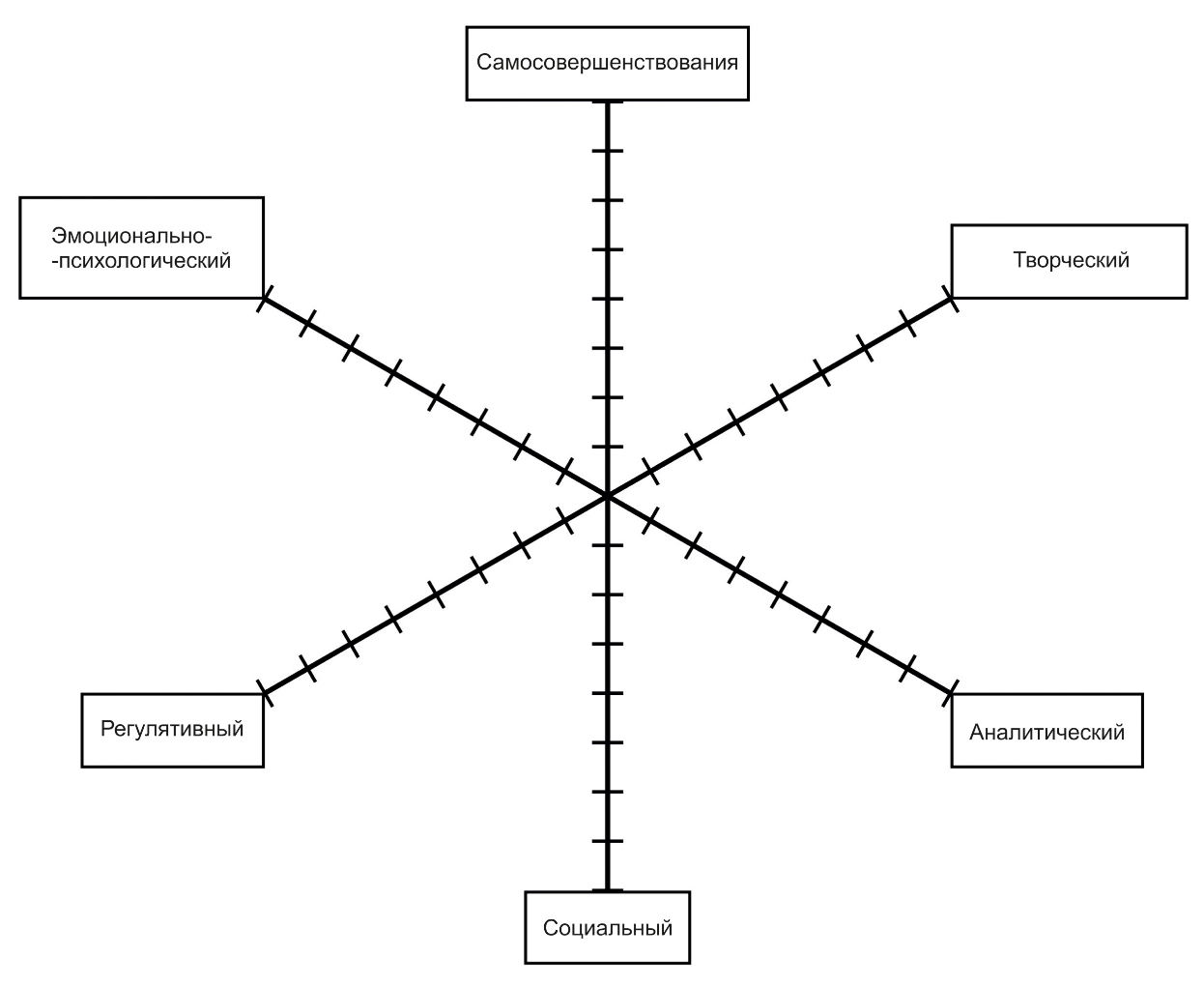 Количество баллов: _________________________Рекомендации на следующий межаттестационный период: _________________________________________________________________________________________________________________________________________________________________________________________________________________________________________________________________________________________________________________________________________________________________________________________________________________________________________________________________________________________________________________________________________________________________________________________________________________________________________________________________________________________________________________________________________________________Председатель экспертной комиссии _ ___________________________(______________) _                     (ФИО полностью, подпись)Члены комиссии                                  _ ___________________________(______________) _                     (ФИО полностью, подпись)                                                               _ ___________________________(______________)_                     (ФИО полностью, подпись)С заключением ознакомлен: ______________________________________________________                                                                              подпись  аттестующегося (расшифровка)                                                                                                                _________________20___ годаПретензии/замечания по процедуре ________________   ________________________________                                                                                                      подпись  аттестующегося (расшифровка)    _________________________________________________________________________________________________Полученные результаты ранжируются в рамках рейтинговой системы:30 - 39 баллов - уровень квалификации соответствует требованиям, предъявляемым к первой квалификационной категории; 40 - 50 баллов - уровень квалификации соответствует требованиям, предъявляемым к высшей квалификационной категории.Компоненты деятельностиПоказателиБаллыСуммаЭмоционально-психологичесий1. Создает благоприятный психологический климат при организации образовательной деятельности с обучающимися, в процессе взаимодействия с педагогическими работниками, родителямиЭмоционально-психологичесий2. Использует знания о психофизическом состоянии, индивидуальных особенностях, способностях и возможностях, интересах обучающихся в профессиональной деятельности Эмоционально-психологичесий3. Формирует познавательную мотивацию обучающихся; способствует становлению предшкольных учебных действий, формированию универсальных учебных действий и развитию учебной самостоятельностиЭмоционально-психологичесий4. Владеет культурой письменной и устной речи, обладает педагогическим тактомРегулятивный5. Ориентирует цели и задачи профессиональной деятельности на достижение метапредметных результатов, планируемых результатов коррекционной работы, личностное развитие обучающихся Регулятивный6. Ориентирует цели профессиональной деятельности на максимальную коррекцию недостатков в развитии, компенсацию нарушенных функций, формирование предшкольных учебных действий или универсальных учебных действий и личностное развитие обучающихся Регулятивный7. Реализует рабочую программу по предмету деятельности, адаптированные образовательные программы в соответствии с нормативными требованиямиРегулятивный8. Эффективно внедряет в образовательную деятельность современные образовательные технологии (здоровьесберегающие, информационно-коммуникационные и др.)Социальный9. Применяет дифференцированный и индивидуальный подходы в процессе коррекции и компенсации недостатков в развитии обучающихся Социальный10. Осуществляет взаимодействие с педагогическими работниками и родителями в процессе оказания поддержки и помощи обучающимся с ограниченными возможностями здоровьяСоциальный11. Консультирует педагогических работников и родителей по применению специальных методов и приемов оказания помощи детям с ограниченными возможностями здоровьяСоциальный12. Имеет свидетельства общественного признания профессиональных успехов (участие в выставках, грамоты, благодарности, публикации в СМИ и др.)Аналитический13. По итогам мониторингов, проводимых организацией, имеет стабильные результаты освоения всеми обучающимися образовательных программ (1 б.), демонстрирует достижение обучающимися положительной динамики результатов освоения образовательных программ (2 б.)Аналитический14. По итогам мониторинга системы образования, проводимого в порядке, установленном постановлением правительства РФ (от 05.08.2013г., № 662) имеет стабильные положительные результаты освоения обучающимися образовательных программ (1 б.), достижение обучающимися положительной динамики результатов освоения образовательных программ (2 б.)Аналитический15. Осуществляет мониторинг достижений обучающихся (воспитанников) на уровне положительной динамики показателей коррекционно-развивающей работыАналитический16. Разрабатывает дидактические и методические материалы в соответствии с требованиями основной или адаптированной образовательных программ Творческий17. Вносит личный вклад в повышение качества образования, совершенствование методов обучения и воспитания (1 б.), продуктивно использует новые образовательные технологии (2 б.)Творческий18. Вовлекает обучающихся во внеурочную, внеклассную деятельностьТворческий19. Привлекает обучающихся к участию в творческих конкурсах, фестивалях, выставках деятельности (в образовательной организации - 1б., на муниципальном уровне – 2б.)Творческий20.Участвует в профессиональных конкурсах (в образовательной организации - 1б., на муниципальном уровне – 2б.)Самосовершенствования21.Активно участвует в работе методобъединений педагогических работников (1 б.), в разработке программно-методического сопровождения образовательной деятельности (2 б.)Самосовершенствования22.Транслирует в педагогических коллективах опыт практических результатов своей профессиональной деятельности (1 б.), в том числе экспериментальной и инновационной (2 б.) Самосовершенствования23. Повышает уровень профессиональной квалификации Самосовершенствования24. Является экспертом по профилю профессиональной деятельности (на уровне образовательной организации - 1б., на муниципальном уровне – 2б.)25. Дополнительные баллы (макс. - 2 балла) за участие педагога (в т.ч. в экспертной деятельности) и обучающихся в конкурсах, фестивалях, олимпиадах на областном, федеральном уровнях, наличие отраслевых наград, ученой степени и др.25. Дополнительные баллы (макс. - 2 балла) за участие педагога (в т.ч. в экспертной деятельности) и обучающихся в конкурсах, фестивалях, олимпиадах на областном, федеральном уровнях, наличие отраслевых наград, ученой степени и др.